РОССИЙСКАЯ ФЕДЕРАЦИЯРОСТОВСКАЯ ОБЛАСТЬУСТЬ-ДОНЕЦКИЙ РАЙОНМУНИЦИПАЛЬНОЕ ОБРАЗОВАНИЕ«УСТЬ-ДОНЕЦКОЕ ГОРОДСКОЕ  ПОСЕЛЕНИЕ»СОБРАНИЕ ДЕПУТАТОВ УСТЬ-ДОНЕЦКОГО ГОРОДСКОГО ПОСЕЛЕНИЯРЕШЕНИЕ «Об утверждении схем границ прилегающих территорий, являющихся приложением «К» к правилам благоустройства Усть-Донецкого городского поселения, утвержденным Решением Собрания депутатов Усть-Донецкого городского поселения от 11.10.2022г. № 83»»Принято Собранием депутатов                       №  138                      25 августа 2023 года      В целях исполнения Федерального закона от 06.10.2003 года №131-ФЗ «Об общих принципах организации местного самоуправления в Российской Федерации», в соответствии со статьей 3 Областного закона от 26.07.2018 № 1426-ЗС  «О порядке определения правилами благоустройства территорий муниципальных образований границ прилегающих территорий», Собрание депутатов Усть-Донецкого городского поселенияРЕШИЛО:1.Утвердить схемы границ прилегающих территорий к земельным участкам, зданиям и строениям, находящихся в собственности, аренде или пользовании физических и юридических лиц,  расположенные на территории Усть-Донецкого городского поселения, согласно приложению.     2. Настоящее решение вступает в силу со дня его обнародования.     3. Контроль за исполнением настоящего решения возложить на  главу Администрации Усть-Донецкого городского  поселения.Председатель Собрания депутатов - глава                        И.Н.БорозенцевУсть-Донецкого городского поселения                                                  Приложение  к Решению Собрания депутатов                                                                                        Усть-Донецкого городского поселения                                                                                                                     № 131 от 27.06.2023г.                                                                         Приложение «К» к Решению Собрания депутатов                                                                                           Усть-Донецкого городского поселения                                                                                                                         № 83 от 11.10.2022г.Схемы границ прилегающих территорий к территориямнаходящимся в собственности, владении или пользовании физических и юридических лиц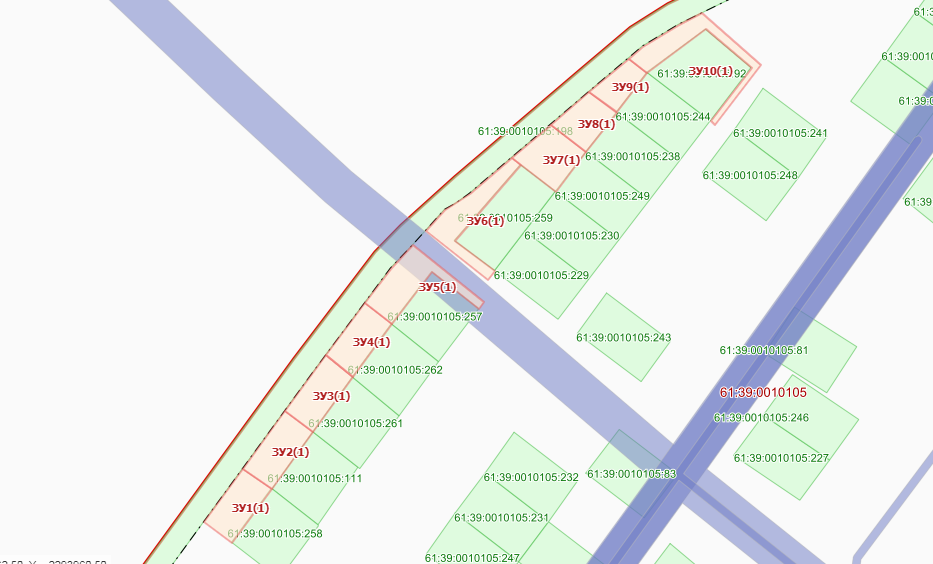 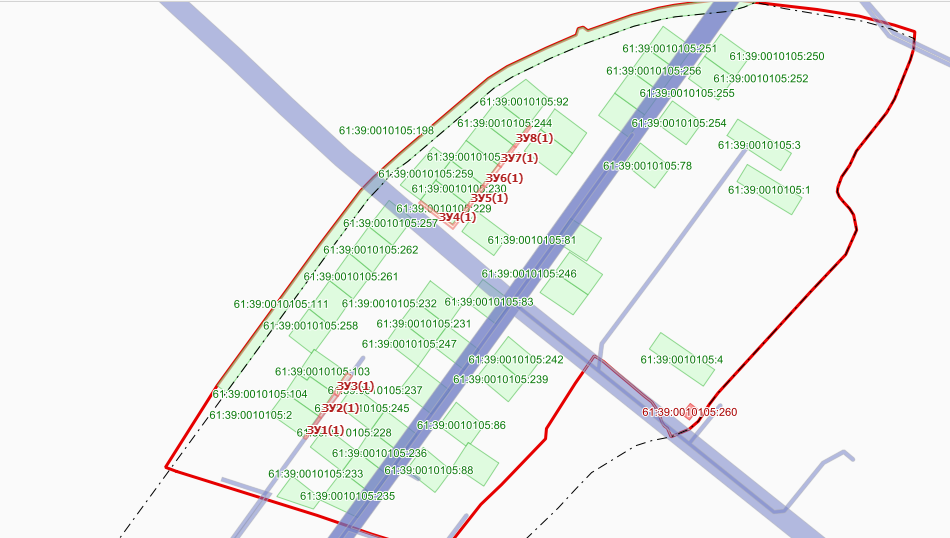 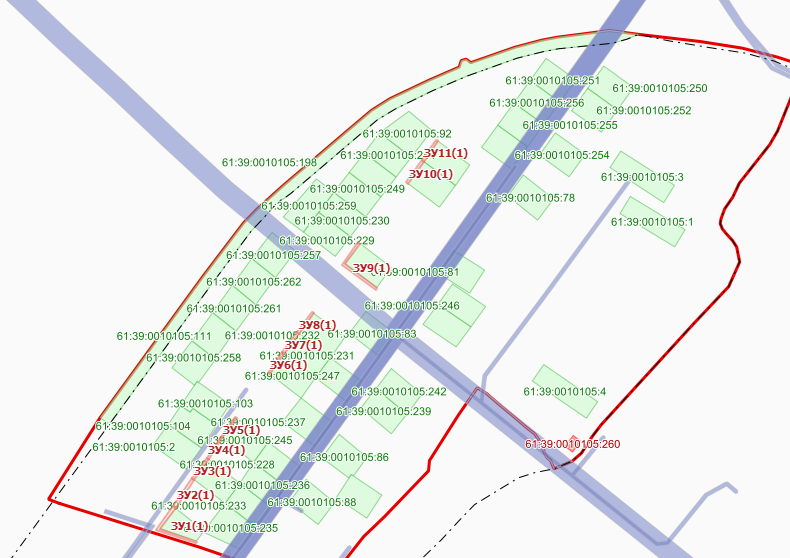 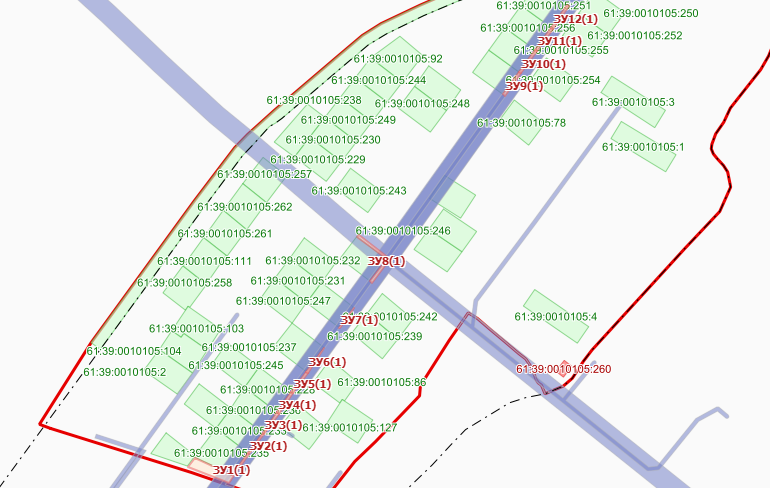 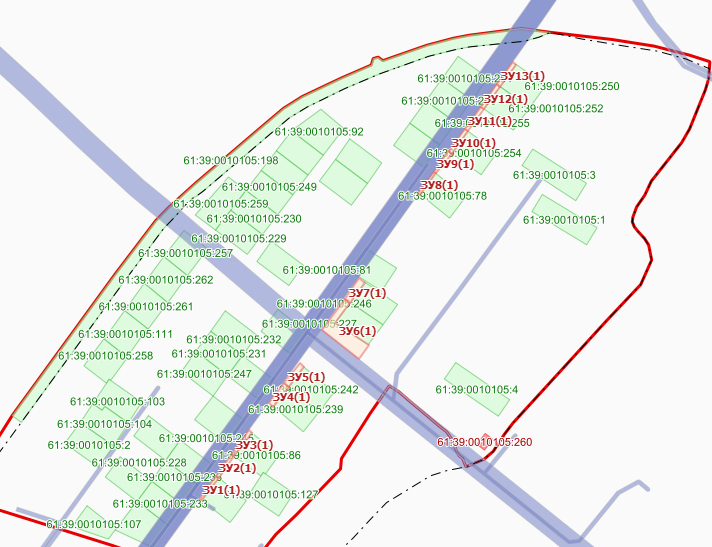 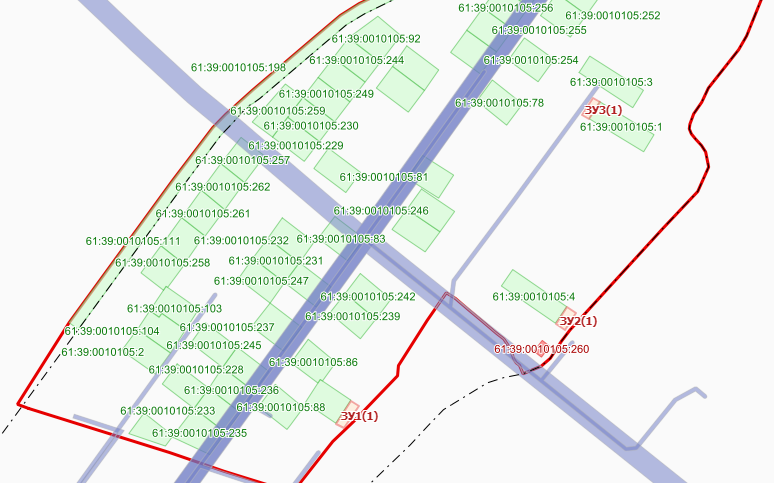 Условный номер земельного участка: 61:39:0010105:ЗУ1Условный номер земельного участка: 61:39:0010105:ЗУ1Условный номер земельного участка: 61:39:0010105:ЗУ1Площадь земельного участка: 578 кв.м.Площадь земельного участка: 578 кв.м.Площадь земельного участка: 578 кв.м.Обозначение характерных точек границКоординаты, мКоординаты, мОбозначение характерных точек границXY12361:39:0010105:ЗУ1(1)61:39:0010105:ЗУ1(1)61:39:0010105:ЗУ1(1)1468799.692293289.482468826.672293309.413468836.702293295.164468809.912293275.59Условный номер земельного участка: 61:39:0010105:ЗУ2Условный номер земельного участка: 61:39:0010105:ЗУ2Условный номер земельного участка: 61:39:0010105:ЗУ2Площадь земельного участка: 621 кв.м.Площадь земельного участка: 621 кв.м.Площадь земельного участка: 621 кв.м.Обозначение характерных точек границКоординаты, мКоординаты, мОбозначение характерных точек границXY12361:39:0010105:ЗУ2(1)61:39:0010105:ЗУ2(1)61:39:0010105:ЗУ2(1)1468826.492293309.662468854.862293330.113468865.392293316.094468836.712293295.16Условный номер земельного участка: 61:39:0010105:ЗУ3Условный номер земельного участка: 61:39:0010105:ЗУ3Условный номер земельного участка: 61:39:0010105:ЗУ3Площадь земельного участка: 593 кв.м.Площадь земельного участка: 593 кв.м.Площадь земельного участка: 593 кв.м.Обозначение характерных точек границКоординаты, мКоординаты, мОбозначение характерных точек границXY12361:39:0010105:ЗУ3(1)61:39:0010105:ЗУ3(1)61:39:0010105:ЗУ3(1)1468854.882293330.112468882.312293349.823468893.272293336.594468886.342293331.445468879.342293326.316468865.402293316.10Условный номер земельного участка: 61:39:0010105:ЗУ4Условный номер земельного участка: 61:39:0010105:ЗУ4Условный номер земельного участка: 61:39:0010105:ЗУ4Площадь земельного участка: 557 кв.м.Площадь земельного участка: 557 кв.м.Площадь земельного участка: 557 кв.м.Обозначение характерных точек границКоординаты, мКоординаты, мОбозначение характерных точек границXY12361:39:0010105:ЗУ4(1)61:39:0010105:ЗУ4(1)61:39:0010105:ЗУ4(1)1468882.352293349.812468908.852293369.273468919.512293356.134468893.302293336.63Условный номер земельного участка: 61:39:0010105:ЗУ5Условный номер земельного участка: 61:39:0010105:ЗУ5Условный номер земельного участка: 61:39:0010105:ЗУ5Площадь земельного участка: 764 кв.м.Площадь земельного участка: 764 кв.м.Площадь земельного участка: 764 кв.м.Обозначение характерных точек границКоординаты, мКоординаты, мОбозначение характерных точек границXY12361:39:0010105:ЗУ5(1)61:39:0010105:ЗУ5(1)61:39:0010105:ЗУ5(1)1468908.882293369.272468935.132293389.563468916.512293413.154468919.972293415.665468948.442293380.196468936.692293368.977468919.522293356.14Условный номер земельного участка: 61:39:0010105:ЗУ6Условный номер земельного участка: 61:39:0010105:ЗУ6Условный номер земельного участка: 61:39:0010105:ЗУ6Площадь земельного участка: 703 кв.м.Площадь земельного участка: 703 кв.м.Площадь земельного участка: 703 кв.м.Обозначение характерных точек границКоординаты, мКоординаты, мОбозначение характерных точек границXY12361:39:0010105:ЗУ6(1)61:39:0010105:ЗУ6(1)61:39:0010105:ЗУ6(1)1468935.482293421.002468950.462293400.753468988.482293433.864468991.992293429.415468974.192293408.586468969.302293401.837468966.092293396.058468955.312293386.329468931.252293417.38Условный номер земельного участка: 61:39:0010105:ЗУ7Условный номер земельного участка: 61:39:0010105:ЗУ7Условный номер земельного участка: 61:39:0010105:ЗУ7Площадь земельного участка: 629 кв.м.Площадь земельного участка: 629 кв.м.Площадь земельного участка: 629 кв.м.Обозначение характерных точек границКоординаты, мКоординаты, мОбозначение характерных точек границXY12361:39:0010105:ЗУ7(1)61:39:0010105:ЗУ7(1)61:39:0010105:ЗУ7(1)1468975.162293451.432468994.992293466.653469008.712293449.014469004.542293444.135469000.352293439.216468991.992293429.417468988.442293433.988468983.582293440.39Условный номер земельного участка: 61:39:0010105:ЗУ8Условный номер земельного участка: 61:39:0010105:ЗУ8Условный номер земельного участка: 61:39:0010105:ЗУ8Площадь земельного участка: 486 кв.м.Площадь земельного участка: 486 кв.м.Площадь земельного участка: 486 кв.м.Обозначение характерных точек границКоординаты, мКоординаты, мОбозначение характерных точек границXY12361:39:0010105:ЗУ8(1)61:39:0010105:ЗУ8(1)61:39:0010105:ЗУ8(1)1468995.012293466.652469014.642293481.873469024.842293467.934469008.722293449.03Условный номер земельного участка: 61:39:0010105:ЗУ9Условный номер земельного участка: 61:39:0010105:ЗУ9Условный номер земельного участка: 61:39:0010105:ЗУ9Площадь земельного участка: 361 кв.м.Площадь земельного участка: 361 кв.м.Площадь земельного участка: 361 кв.м.Обозначение характерных точек границКоординаты, мКоординаты, мОбозначение характерных точек границXY12361:39:0010105:ЗУ9(1)61:39:0010105:ЗУ9(1)61:39:0010105:ЗУ9(1)1469014.832293481.862469034.672293497.083469041.752293487.904469024.952293468.06Условный номер земельного участка: 61:39:0010105:ЗУ10Условный номер земельного участка: 61:39:0010105:ЗУ10Условный номер земельного участка: 61:39:0010105:ЗУ10Площадь земельного участка: 675 кв.м.Площадь земельного участка: 675 кв.м.Площадь земельного участка: 675 кв.м.Обозначение характерных точек границКоординаты, мКоординаты, мОбозначение характерных точек границXY12361:39:0010105:ЗУ10(1)61:39:0010105:ЗУ10(1)61:39:0010105:ЗУ10(1)1469034.672293497.082469056.262293526.403469037.062293549.284469010.312293528.835469008.612293531.166469020.722293540.477469038.382293554.138469064.312293524.639469058.562293512.9210469047.732293494.9811469041.752293487.94Условный номер земельного участка: 61:39:0010105:ЗУ1Условный номер земельного участка: 61:39:0010105:ЗУ1Условный номер земельного участка: 61:39:0010105:ЗУ1Площадь земельного участка: 73 кв.м.Площадь земельного участка: 73 кв.м.Площадь земельного участка: 73 кв.м.Обозначение характерных точек границКоординаты, мКоординаты, мОбозначение характерных точек границXY12361:39:0010105:ЗУ1(1)61:39:0010105:ЗУ1(1)61:39:0010105:ЗУ1(1)1468698.502293303.772468696.942293306.063468717.912293321.454468719.482293319.08Условный номер земельного участка: 61:39:0010105:ЗУ2Условный номер земельного участка: 61:39:0010105:ЗУ2Условный номер земельного участка: 61:39:0010105:ЗУ2Площадь земельного участка: 97 кв.м.Площадь земельного участка: 97 кв.м.Площадь земельного участка: 97 кв.м.Обозначение характерных точек границКоординаты, мКоординаты, мОбозначение характерных точек границXY12361:39:0010105:ЗУ2(1)61:39:0010105:ЗУ2(1)61:39:0010105:ЗУ2(1)1468719.522293319.032468717.942293321.453468740.382293337.504468742.502293333.89Условный номер земельного участка: 61:39:0010105:ЗУ3Условный номер земельного участка: 61:39:0010105:ЗУ3Условный номер земельного участка: 61:39:0010105:ЗУ3Площадь земельного участка: 115 кв.м.Площадь земельного участка: 115 кв.м.Площадь земельного участка: 115 кв.м.Обозначение характерных точек границКоординаты, мКоординаты, мОбозначение характерных точек границXY12361:39:0010105:ЗУ3(1)61:39:0010105:ЗУ3(1)61:39:0010105:ЗУ3(1)1468742.522293333.892468740.382293337.523468760.472293351.534468763.312293347.20Условный номер земельного участка: 61:39:0010105:ЗУ4Условный номер земельного участка: 61:39:0010105:ЗУ4Условный номер земельного участка: 61:39:0010105:ЗУ4Площадь земельного участка: 181 кв.м.Площадь земельного участка: 181 кв.м.Площадь земельного участка: 181 кв.м.Обозначение характерных точек границКоординаты, мКоординаты, мОбозначение характерных точек границXY12361:39:0010105:ЗУ4(1)61:39:0010105:ЗУ4(1)61:39:0010105:ЗУ4(1)1468930.952293467.952468911.132293452.753468935.482293421.004468933.252293419.385468907.382293453.136468929.442293470.01Условный номер земельного участка: 61:39:0010105:ЗУ5Условный номер земельного участка: 61:39:0010105:ЗУ5Условный номер земельного участка: 61:39:0010105:ЗУ5Площадь земельного участка: 65 кв.м.Площадь земельного участка: 65 кв.м.Площадь земельного участка: 65 кв.м.Обозначение характерных точек границКоординаты, мКоординаты, мОбозначение характерных точек границXY12361:39:0010105:ЗУ5(1)61:39:0010105:ЗУ5(1)61:39:0010105:ЗУ5(1)1468930.972293467.962468929.452293470.013468949.252293485.314468950.812293483.17Условный номер земельного участка: 61:39:0010105:ЗУ6Условный номер земельного участка: 61:39:0010105:ЗУ6Условный номер земельного участка: 61:39:0010105:ЗУ6Площадь земельного участка: 67 кв.м.Площадь земельного участка: 67 кв.м.Площадь земельного участка: 67 кв.м.Обозначение характерных точек границКоординаты, мКоординаты, мОбозначение характерных точек границXY12361:39:0010105:ЗУ6(1)61:39:0010105:ЗУ6(1)61:39:0010105:ЗУ6(1)1468950.832293483.182468949.252293485.333468969.012293500.584468970.652293498.40Условный номер земельного участка: 61:39:0010105:ЗУ7Условный номер земельного участка: 61:39:0010105:ЗУ7Условный номер земельного участка: 61:39:0010105:ЗУ7Площадь земельного участка: 70 кв.м.Площадь земельного участка: 70 кв.м.Площадь земельного участка: 70 кв.м.Обозначение характерных точек границКоординаты, мКоординаты, мОбозначение характерных точек границXY12361:39:0010105:ЗУ7(1)61:39:0010105:ЗУ7(1)61:39:0010105:ЗУ7(1)1468970.642293498.412468969.012293500.593468988.802293515.984468990.482293513.61Условный номер земельного участка: 61:39:0010105:ЗУ8Условный номер земельного участка: 61:39:0010105:ЗУ8Условный номер земельного участка: 61:39:0010105:ЗУ8Площадь земельного участка: 71 кв.м.Площадь земельного участка: 71 кв.м.Площадь земельного участка: 71 кв.м.Обозначение характерных точек границКоординаты, мКоординаты, мОбозначение характерных точек границXY12361:39:0010105:ЗУ8(1)61:39:0010105:ЗУ8(1)61:39:0010105:ЗУ8(1)1468990.482293513.632468988.802293515.983469008.642293531.054469010.312293528.84Условный номер земельного участка: 61:39:0010105:ЗУ1Условный номер земельного участка: 61:39:0010105:ЗУ1Условный номер земельного участка: 61:39:0010105:ЗУ1Площадь земельного участка: 166 кв.м.Площадь земельного участка: 166 кв.м.Площадь земельного участка: 166 кв.м.Обозначение характерных точек границКоординаты, мКоординаты, мОбозначение характерных точек границXY12361:39:0010105:ЗУ1(1)61:39:0010105:ЗУ1(1)61:39:0010105:ЗУ1(1)1468626.472293313.902468638.892293277.293468659.642293292.624468661.912293289.915468637.562293273.276468625.102293312.87Условный номер земельного участка: 61:39:0010105:ЗУ2Условный номер земельного участка: 61:39:0010105:ЗУ2Условный номер земельного участка: 61:39:0010105:ЗУ2Площадь земельного участка: 103 кв.м.Площадь земельного участка: 103 кв.м.Площадь земельного участка: 103 кв.м.Обозначение характерных точек границКоординаты, мКоординаты, мОбозначение характерных точек границXY12361:39:0010105:ЗУ2(1)61:39:0010105:ЗУ2(1)61:39:0010105:ЗУ2(1)1468659.632293292.632468688.502293310.813468690.052293308.764468661.912293289.91Условный номер земельного участка: 61:39:0010105:ЗУ3Условный номер земельного участка: 61:39:0010105:ЗУ3Условный номер земельного участка: 61:39:0010105:ЗУ3Площадь земельного участка: 65 кв.м.Площадь земельного участка: 65 кв.м.Площадь земельного участка: 65 кв.м.Обозначение характерных точек границКоординаты, мКоординаты, мОбозначение характерных точек границXY12361:39:0010105:ЗУ3(1)61:39:0010105:ЗУ3(1)61:39:0010105:ЗУ3(1)1468688.502293310.832468708.632293325.633468710.192293323.564468690.052293308.77Условный номер земельного участка: 61:39:0010105:ЗУ4Условный номер земельного участка: 61:39:0010105:ЗУ4Условный номер земельного участка: 61:39:0010105:ЗУ4Площадь земельного участка: 56 кв.м.Площадь земельного участка: 56 кв.м.Площадь земельного участка: 56 кв.м.Обозначение характерных точек границКоординаты, мКоординаты, мОбозначение характерных точек границXY12361:39:0010105:ЗУ4(1)61:39:0010105:ЗУ4(1)61:39:0010105:ЗУ4(1)1468708.632293325.632468729.542293339.333468730.662293337.894468721.252293331.195468710.202293323.57Условный номер земельного участка: 61:39:0010105:ЗУ5Условный номер земельного участка: 61:39:0010105:ЗУ5Условный номер земельного участка: 61:39:0010105:ЗУ5Площадь земельного участка: 48 кв.м.Площадь земельного участка: 48 кв.м.Площадь земельного участка: 48 кв.м.Обозначение характерных точек границКоординаты, мКоординаты, мОбозначение характерных точек границXY12361:39:0010105:ЗУ5(1)61:39:0010105:ЗУ5(1)61:39:0010105:ЗУ5(1)1468729.542293339.342468749.882293353.893468751.062293352.254468730.662293337.89Условный номер земельного участка: 61:39:0010105:ЗУ6Условный номер земельного участка: 61:39:0010105:ЗУ6Условный номер земельного участка: 61:39:0010105:ЗУ6Площадь земельного участка: 62 кв.м.Площадь земельного участка: 62 кв.м.Площадь земельного участка: 62 кв.м.Обозначение характерных точек границКоординаты, мКоординаты, мОбозначение характерных точек границXY12361:39:0010105:ЗУ6(1)61:39:0010105:ЗУ6(1)61:39:0010105:ЗУ6(1)1468793.822293386.912468814.272293401.303468815.842293399.354468795.342293384.94Условный номер земельного участка: 61:39:0010105:ЗУ7Условный номер земельного участка: 61:39:0010105:ЗУ7Условный номер земельного участка: 61:39:0010105:ЗУ7Площадь земельного участка: 69 кв.м.Площадь земельного участка: 69 кв.м.Площадь земельного участка: 69 кв.м.Обозначение характерных точек границКоординаты, мКоординаты, мОбозначение характерных точек границXY12361:39:0010105:ЗУ7(1)61:39:0010105:ЗУ7(1)61:39:0010105:ЗУ7(1)1468814.272293401.302468834.252293416.283468836.062293413.884468815.842293399.34Условный номер земельного участка: 61:39:0010105:ЗУ8Условный номер земельного участка: 61:39:0010105:ЗУ8Условный номер земельного участка: 61:39:0010105:ЗУ8Площадь земельного участка: 72 кв.м.Площадь земельного участка: 72 кв.м.Площадь земельного участка: 72 кв.м.Обозначение характерных точек границКоординаты, мКоординаты, мОбозначение характерных точек границXY12361:39:0010105:ЗУ8(1)61:39:0010105:ЗУ8(1)61:39:0010105:ЗУ8(1)1468834.252293416.302468854.642293430.783468856.342293428.664468836.062293413.88Условный номер земельного участка: 61:39:0010105:ЗУ9Условный номер земельного участка: 61:39:0010105:ЗУ9Условный номер земельного участка: 61:39:0010105:ЗУ9Условный номер земельного участка: 61:39:0010105:ЗУ9Условный номер земельного участка: 61:39:0010105:ЗУ9Условный номер земельного участка: 61:39:0010105:ЗУ9Площадь земельного участка: 181 кв.м.Площадь земельного участка: 181 кв.м.Площадь земельного участка: 181 кв.м.Площадь земельного участка: 181 кв.м.Площадь земельного участка: 181 кв.м.Площадь земельного участка: 181 кв.м.Обозначение характерных точек границОбозначение характерных точек границКоординаты, мКоординаты, мКоординаты, мКоординаты, мОбозначение характерных точек границОбозначение характерных точек границXXYY11223361:39:0010105:ЗУ9(1)61:39:0010105:ЗУ9(1)61:39:0010105:ЗУ9(1)61:39:0010105:ЗУ9(1)61:39:0010105:ЗУ9(1)61:39:0010105:ЗУ9(1)11468879.94468879.942293494.322293494.3222468903.98468903.982293462.312293462.3133468924.25468924.252293477.022293477.0244468925.88468925.882293474.942293474.9455468903.44468903.442293458.502293458.5066468877.91468877.912293492.752293492.75Условный номер земельного участка: 61:39:0010105:ЗУ10Условный номер земельного участка: 61:39:0010105:ЗУ10Условный номер земельного участка: 61:39:0010105:ЗУ10Площадь земельного участка: 80 кв.м.Площадь земельного участка: 80 кв.м.Площадь земельного участка: 80 кв.м.Обозначение характерных точек границКоординаты, мКоординаты, мОбозначение характерных точек границXY12361:39:0010105:ЗУ10(1)61:39:0010105:ЗУ10(1)61:39:0010105:ЗУ10(1)1468984.462293524.862469006.072293541.023469007.882293538.634468986.212293522.54Условный номер земельного участка: 61:39:0010105:ЗУ11Условный номер земельного участка: 61:39:0010105:ЗУ11Условный номер земельного участка: 61:39:0010105:ЗУ11Площадь земельного участка: 70 кв.м.Площадь земельного участка: 70 кв.м.Площадь земельного участка: 70 кв.м.Обозначение характерных точек границКоординаты, мКоординаты, мОбозначение характерных точек границXY12361:39:0010105:ЗУ11(1)61:39:0010105:ЗУ11(1)61:39:0010105:ЗУ11(1)1469006.092293541.022469026.622293555.263469028.252293553.254469007.892293538.61Условный номер земельного участка: 61:39:0010105:ЗУ1Условный номер земельного участка: 61:39:0010105:ЗУ1Условный номер земельного участка: 61:39:0010105:ЗУ1Площадь земельного участка: 462 кв.м.Площадь земельного участка: 462 кв.м.Площадь земельного участка: 462 кв.м.Обозначение характерных точек границКоординаты, мКоординаты, мОбозначение характерных точек границXY12361:39:0010105:ЗУ1(1)61:39:0010105:ЗУ1(1)61:39:0010105:ЗУ1(1)1468635.502293320.662468626.482293313.893468610.252293354.884468638.852293375.405468639.732293374.276468617.892293358.38Условный номер земельного участка: 61:39:0010105:ЗУ2Условный номер земельного участка: 61:39:0010105:ЗУ2Условный номер земельного участка: 61:39:0010105:ЗУ2Площадь земельного участка: 34 кв.м.Площадь земельного участка: 34 кв.м.Площадь земельного участка: 34 кв.м.Обозначение характерных точек границКоординаты, мКоординаты, мОбозначение характерных точек границXY12361:39:0010105:ЗУ2(1)61:39:0010105:ЗУ2(1)61:39:0010105:ЗУ2(1)1468639.732293374.282468638.852293375.413468659.162293390.134468659.882293389.08Условный номер земельного участка: 61:39:0010105:ЗУ3Условный номер земельного участка: 61:39:0010105:ЗУ3Условный номер земельного участка: 61:39:0010105:ЗУ3Площадь земельного участка: 47 кв.м.Площадь земельного участка: 47 кв.м.Площадь земельного участка: 47 кв.м.Обозначение характерных точек границКоординаты, мКоординаты, мОбозначение характерных точек границXY12361:39:0010105:ЗУ3(1)61:39:0010105:ЗУ3(1)61:39:0010105:ЗУ3(1)1468659.882293389.082468659.152293390.133468679.312293404.754468680.792293402.77Условный номер земельного участка: 61:39:0010105:ЗУ4Условный номер земельного участка: 61:39:0010105:ЗУ4Условный номер земельного участка: 61:39:0010105:ЗУ4Площадь земельного участка: 58 кв.м.Площадь земельного участка: 58 кв.м.Площадь земельного участка: 58 кв.м.Обозначение характерных точек границКоординаты, мКоординаты, мОбозначение характерных точек границXY12361:39:0010105:ЗУ4(1)61:39:0010105:ЗУ4(1)61:39:0010105:ЗУ4(1)1468680.782293402.782468679.332293404.753468699.822293419.134468701.112293417.35Условный номер земельного участка: 61:39:0010105:ЗУ5Условный номер земельного участка: 61:39:0010105:ЗУ5Условный номер земельного участка: 61:39:0010105:ЗУ5Площадь земельного участка: 56 кв.м.Площадь земельного участка: 56 кв.м.Площадь земельного участка: 56 кв.м.Обозначение характерных точек границКоординаты, мКоординаты, мОбозначение характерных точек границXY12361:39:0010105:ЗУ5(1)61:39:0010105:ЗУ5(1)61:39:0010105:ЗУ5(1)1468701.102293417.362468699.812293419.133468720.082293433.664468721.472293431.82Условный номер земельного участка: 61:39:0010105:ЗУ6Условный номер земельного участка: 61:39:0010105:ЗУ6Условный номер земельного участка: 61:39:0010105:ЗУ6Площадь земельного участка: 48 кв.м.Площадь земельного участка: 48 кв.м.Площадь земельного участка: 48 кв.м.Обозначение характерных точек границКоординаты, мКоординаты, мОбозначение характерных точек границXY12361:39:0010105:ЗУ6(1)61:39:0010105:ЗУ6(1)61:39:0010105:ЗУ6(1)1468721.482293431.822468720.082293433.693468744.532293451.094468745.062293450.37Условный номер земельного участка: 61:39:0010105:ЗУ7Условный номер земельного участка: 61:39:0010105:ЗУ7Условный номер земельного участка: 61:39:0010105:ЗУ7Площадь земельного участка: 40 кв.м.Площадь земельного участка: 40 кв.м.Площадь земельного участка: 40 кв.м.Обозначение характерных точек границКоординаты, мКоординаты, мОбозначение характерных точек границXY12361:39:0010105:ЗУ7(1)61:39:0010105:ЗУ7(1)61:39:0010105:ЗУ7(1)1468765.492293464.762468764.532293466.093468784.562293481.064468785.482293479.77Условный номер земельного участка: 61:39:0010105:ЗУ8Условный номер земельного участка: 61:39:0010105:ЗУ8Условный номер земельного участка: 61:39:0010105:ЗУ8Площадь земельного участка: 159 кв.м.Площадь земельного участка: 159 кв.м.Площадь земельного участка: 159 кв.м.Обозначение характерных точек границКоординаты, мКоординаты, мОбозначение характерных точек границXY12361:39:0010105:ЗУ8(1)61:39:0010105:ЗУ8(1)61:39:0010105:ЗУ8(1)1468811.832293495.912468810.462293497.743468833.882293516.004468858.082293484.855468856.052293483.376468833.682293512.63Условный номер земельного участка: 61:39:0010105:ЗУ9Условный номер земельного участка: 61:39:0010105:ЗУ9Условный номер земельного участка: 61:39:0010105:ЗУ9Условный номер земельного участка: 61:39:0010105:ЗУ9Условный номер земельного участка: 61:39:0010105:ЗУ9Условный номер земельного участка: 61:39:0010105:ЗУ9Площадь земельного участка: 55 кв.м.Площадь земельного участка: 55 кв.м.Площадь земельного участка: 55 кв.м.Площадь земельного участка: 55 кв.м.Площадь земельного участка: 55 кв.м.Площадь земельного участка: 55 кв.м.Обозначение характерных точек границОбозначение характерных точек границКоординаты, мКоординаты, мКоординаты, мКоординаты, мОбозначение характерных точек границОбозначение характерных точек границXXYY11223361:39:0010105:ЗУ9(1)61:39:0010105:ЗУ9(1)61:39:0010105:ЗУ9(1)61:39:0010105:ЗУ9(1)61:39:0010105:ЗУ9(1)61:39:0010105:ЗУ9(1)11468998.53468998.532293628.912293628.9122468997.44468997.442293630.532293630.5333469019.63469019.632293646.802293646.8044469020.77469020.772293645.152293645.15Условный номер земельного участка: 61:39:0010105:ЗУ10Условный номер земельного участка: 61:39:0010105:ЗУ10Условный номер земельного участка: 61:39:0010105:ЗУ10Площадь земельного участка: 53 кв.м.Площадь земельного участка: 53 кв.м.Площадь земельного участка: 53 кв.м.Обозначение характерных точек границКоординаты, мКоординаты, мОбозначение характерных точек границXY12361:39:0010105:ЗУ10(1)61:39:0010105:ЗУ10(1)61:39:0010105:ЗУ10(1)1469020.772293645.152469019.662293646.813469042.002293662.814469043.042293661.23Условный номер земельного участка: 61:39:0010105:ЗУ11Условный номер земельного участка: 61:39:0010105:ЗУ11Условный номер земельного участка: 61:39:0010105:ЗУ11Площадь земельного участка: 51 кв.м.Площадь земельного участка: 51 кв.м.Площадь земельного участка: 51 кв.м.Обозначение характерных точек границКоординаты, мКоординаты, мОбозначение характерных точек границXY12361:39:0010105:ЗУ11(1)61:39:0010105:ЗУ11(1)61:39:0010105:ЗУ11(1)1469043.052293661.232469042.022293662.813469064.252293678.884469065.332293677.38Условный номер земельного участка: 61:39:0010105:ЗУ12Условный номер земельного участка: 61:39:0010105:ЗУ12Условный номер земельного участка: 61:39:0010105:ЗУ12Площадь земельного участка: 52 кв.м.Площадь земельного участка: 52 кв.м.Площадь земельного участка: 52 кв.м.Обозначение характерных точек границКоординаты, мКоординаты, мОбозначение характерных точек границXY12361:39:0010105:ЗУ12(1)61:39:0010105:ЗУ12(1)61:39:0010105:ЗУ12(1)1469065.332293677.382469064.232293678.903469086.562293695.064469087.592293693.48Условный номер земельного участка: 61:39:0010105:ЗУ1Условный номер земельного участка: 61:39:0010105:ЗУ1Условный номер земельного участка: 61:39:0010105:ЗУ1Площадь земельного участка: 84 кв.м.Площадь земельного участка: 84 кв.м.Площадь земельного участка: 84 кв.м.Обозначение характерных точек границКоординаты, мКоординаты, мОбозначение характерных точек границXY12361:39:0010105:ЗУ1(1)61:39:0010105:ЗУ1(1)61:39:0010105:ЗУ1(1)1468665.652293406.972468688.242293423.773468690.222293421.444468667.342293404.66Условный номер земельного участка: 61:39:0010105:ЗУ2Условный номер земельного участка: 61:39:0010105:ЗУ2Условный номер земельного участка: 61:39:0010105:ЗУ2Площадь земельного участка: 85 кв.м.Площадь земельного участка: 85 кв.м.Площадь земельного участка: 85 кв.м.Обозначение характерных точек границКоординаты, мКоординаты, мОбозначение характерных точек границXY12361:39:0010105:ЗУ2(1)61:39:0010105:ЗУ2(1)61:39:0010105:ЗУ2(1)1468688.262293423.772468709.722293439.443468711.722293436.754468690.232293421.44Условный номер земельного участка: 61:39:0010105:ЗУ3Условный номер земельного участка: 61:39:0010105:ЗУ3Условный номер земельного участка: 61:39:0010105:ЗУ3Площадь земельного участка: 104 кв.м.Площадь земельного участка: 104 кв.м.Площадь земельного участка: 104 кв.м.Обозначение характерных точек границКоординаты, мКоординаты, мОбозначение характерных точек границXY12361:39:0010105:ЗУ3(1)61:39:0010105:ЗУ3(1)61:39:0010105:ЗУ3(1)1468709.732293439.432468733.202293456.763468735.662293453.974468711.732293436.73Условный номер земельного участка: 61:39:0010105:ЗУ4Условный номер земельного участка: 61:39:0010105:ЗУ4Условный номер земельного участка: 61:39:0010105:ЗУ4Площадь земельного участка: 138 кв.м.Площадь земельного участка: 138 кв.м.Площадь земельного участка: 138 кв.м.Обозначение характерных точек границКоординаты, мКоординаты, мОбозначение характерных точек границXY12361:39:0010105:ЗУ4(1)61:39:0010105:ЗУ4(1)61:39:0010105:ЗУ4(1)1468759.472293478.212468779.062293493.703468782.562293489.384468763.002293473.97Условный номер земельного участка: 61:39:0010105:ЗУ5Условный номер земельного участка: 61:39:0010105:ЗУ5Условный номер земельного участка: 61:39:0010105:ЗУ5Площадь земельного участка: 140 кв.м.Площадь земельного участка: 140 кв.м.Площадь земельного участка: 140 кв.м.Обозначение характерных точек границКоординаты, мКоординаты, мОбозначение характерных точек границXY12361:39:0010105:ЗУ5(1)61:39:0010105:ЗУ5(1)61:39:0010105:ЗУ5(1)1468779.062293493.702468798.982293508.823468802.562293504.564468782.582293489.37Условный номер земельного участка: 61:39:0010105:ЗУ6Условный номер земельного участка: 61:39:0010105:ЗУ6Условный номер земельного участка: 61:39:0010105:ЗУ6Площадь земельного участка: 879 кв.м.Площадь земельного участка: 879 кв.м.Площадь земельного участка: 879 кв.м.Обозначение характерных точек границКоординаты, мКоординаты, мОбозначение характерных точек границXY12361:39:0010105:ЗУ6(1)61:39:0010105:ЗУ6(1)61:39:0010105:ЗУ6(1)1468820.622293573.652468843.082293540.483468863.162293555.374468867.442293549.505468836.252293527.136468807.002293563.88Условный номер земельного участка: 61:39:0010105:ЗУ7Условный номер земельного участка: 61:39:0010105:ЗУ7Условный номер земельного участка: 61:39:0010105:ЗУ7Площадь земельного участка: 182 кв.м.Площадь земельного участка: 182 кв.м.Площадь земельного участка: 182 кв.м.Обозначение характерных точек границКоординаты, мКоординаты, мОбозначение характерных точек границXY12361:39:0010105:ЗУ7(1)61:39:0010105:ЗУ7(1)61:39:0010105:ЗУ7(1)1468863.162293555.382468883.452293570.003468887.562293563.884468867.452293549.51Условный номер земельного участка: 61:39:0010105:ЗУ8Условный номер земельного участка: 61:39:0010105:ЗУ8Условный номер земельного участка: 61:39:0010105:ЗУ8Площадь земельного участка: 79 кв.м.Площадь земельного участка: 79 кв.м.Площадь земельного участка: 79 кв.м.Обозначение характерных точек границКоординаты, мКоординаты, мОбозначение характерных точек границXY12361:39:0010105:ЗУ8(1)61:39:0010105:ЗУ8(1)61:39:0010105:ЗУ8(1)1468971.472293625.302468992.542293640.813468994.332293638.524468973.422293622.86Условный номер земельного участка: 61:39:0010105:ЗУ9Условный номер земельного участка: 61:39:0010105:ЗУ9Условный номер земельного участка: 61:39:0010105:ЗУ9Условный номер земельного участка: 61:39:0010105:ЗУ9Условный номер земельного участка: 61:39:0010105:ЗУ9Условный номер земельного участка: 61:39:0010105:ЗУ9Площадь земельного участка: 89 кв.м.Площадь земельного участка: 89 кв.м.Площадь земельного участка: 89 кв.м.Площадь земельного участка: 89 кв.м.Площадь земельного участка: 89 кв.м.Площадь земельного участка: 89 кв.м.Обозначение характерных точек границОбозначение характерных точек границКоординаты, мКоординаты, мКоординаты, мКоординаты, мОбозначение характерных точек границОбозначение характерных точек границXXYY11223361:39:0010105:ЗУ9(1)61:39:0010105:ЗУ9(1)61:39:0010105:ЗУ9(1)61:39:0010105:ЗУ9(1)61:39:0010105:ЗУ9(1)61:39:0010105:ЗУ9(1)11468992.53468992.532293640.832293640.8322469012.37469012.372293656.802293656.8033469014.81469014.812293653.492293653.4944468994.33468994.332293638.532293638.53Условный номер земельного участка: 61:39:0010105:ЗУ10Условный номер земельного участка: 61:39:0010105:ЗУ10Условный номер земельного участка: 61:39:0010105:ЗУ10Условный номер земельного участка: 61:39:0010105:ЗУ10Условный номер земельного участка: 61:39:0010105:ЗУ10Условный номер земельного участка: 61:39:0010105:ЗУ10Площадь земельного участка: 112 кв.м.Площадь земельного участка: 112 кв.м.Площадь земельного участка: 112 кв.м.Площадь земельного участка: 112 кв.м.Площадь земельного участка: 112 кв.м.Площадь земельного участка: 112 кв.м.Обозначение характерных точек границОбозначение характерных точек границКоординаты, мКоординаты, мКоординаты, мКоординаты, мОбозначение характерных точек границОбозначение характерных точек границXXYY11223361:39:0010105:ЗУ10(1)61:39:0010105:ЗУ10(1)61:39:0010105:ЗУ10(1)61:39:0010105:ЗУ10(1)61:39:0010105:ЗУ10(1)61:39:0010105:ЗУ10(1)11469012.37469012.372293656.802293656.8022469034.61469034.612293672.882293672.8833469036.94469036.942293669.502293669.5044469014.81469014.812293653.502293653.50Условный номер земельного участка: 61:39:0010105:ЗУ11Условный номер земельного участка: 61:39:0010105:ЗУ11Условный номер земельного участка: 61:39:0010105:ЗУ11Площадь земельного участка: 113 кв.м.Площадь земельного участка: 113 кв.м.Площадь земельного участка: 113 кв.м.Обозначение характерных точек границКоординаты, мКоординаты, мОбозначение характерных точек границXY12361:39:0010105:ЗУ11(1)61:39:0010105:ЗУ11(1)61:39:0010105:ЗУ11(1)1469034.632293672.882469056.892293689.023469059.312293685.694469036.942293669.51Условный номер земельного участка: 61:39:0010105:ЗУ12Условный номер земельного участка: 61:39:0010105:ЗУ12Условный номер земельного участка: 61:39:0010105:ЗУ12Площадь земельного участка: 110 кв.м.Площадь земельного участка: 110 кв.м.Площадь земельного участка: 110 кв.м.Обозначение характерных точек границКоординаты, мКоординаты, мОбозначение характерных точек границXY12361:39:0010105:ЗУ12(1)61:39:0010105:ЗУ12(1)61:39:0010105:ЗУ12(1)1469056.902293689.022469079.182293705.153469081.532293702.064469059.342293685.69Условный номер земельного участка: 61:39:0010105:ЗУ13Условный номер земельного участка: 61:39:0010105:ЗУ13Условный номер земельного участка: 61:39:0010105:ЗУ13Площадь земельного участка: 109 кв.м.Площадь земельного участка: 109 кв.м.Площадь земельного участка: 109 кв.м.Обозначение характерных точек границКоординаты, мКоординаты, мОбозначение характерных точек границXY12361:39:0010105:ЗУ13(1)61:39:0010105:ЗУ13(1)61:39:0010105:ЗУ13(1)1469079.192293705.152469101.442293721.253469103.882293718.004469081.532293702.09Условный номер земельного участка: 61:39:0010105:ЗУ1Условный номер земельного участка: 61:39:0010105:ЗУ1Условный номер земельного участка: 61:39:0010105:ЗУ1Площадь земельного участка: 243 кв.м.Площадь земельного участка: 243 кв.м.Площадь земельного участка: 243 кв.м.Обозначение характерных точек границКоординаты, мКоординаты, мОбозначение характерных точек границXY12361:39:0010105:ЗУ1(1)61:39:0010105:ЗУ1(1)61:39:0010105:ЗУ1(1)1468672.412293499.232468649.352293484.303468644.632293491.634468667.002293506.63Условный номер земельного участка: 61:39:0010105:ЗУ2Условный номер земельного участка: 61:39:0010105:ЗУ2Условный номер земельного участка: 61:39:0010105:ЗУ2Площадь земельного участка: 210 кв.м.Площадь земельного участка: 210 кв.м.Площадь земельного участка: 210 кв.м.Обозначение характерных точек границКоординаты, мКоординаты, мОбозначение характерных точек границXY12361:39:0010105:ЗУ2(1)61:39:0010105:ЗУ2(1)61:39:0010105:ЗУ2(1)1468749.342293703.842468743.162293712.533468759.842293723.594468765.802293715.19Условный номер земельного участка: 61:39:0010105:ЗУ3Условный номер земельного участка: 61:39:0010105:ЗУ3Условный номер земельного участка: 61:39:0010105:ЗУ3Площадь земельного участка: 163 кв.м.Площадь земельного участка: 163 кв.м.Площадь земельного участка: 163 кв.м.Обозначение характерных точек границКоординаты, мКоординаты, мОбозначение характерных точек границXY12361:39:0010105:ЗУ3(1)61:39:0010105:ЗУ3(1)61:39:0010105:ЗУ3(1)1468953.952293737.462468971.032293747.823468975.132293741.134468957.942293730.19